МБОУ «Апраксинская СОШ»Протокол № 04Заседания Управляющего Советаот 27.04.2021годаВсего членов Управляющего Совета – 13 чел.Присутствовали – 13 чел.Повестка дня:Распределение стимулирующей части фонда оплаты труда педагогическим работникам по итогам работы за апрель  2021 года.Распределение премии за качество выполняемых работ, интенсивность и высокие результаты работы в процентном значении от планового фонда стимулирования за апрель 2021 года.	По первому  вопросу слушали Татарову М А. председателя Управляющего Совета. Она зачитала все аналитические справки педагогических работников. При распределении стимулирующих выплат, члены совета учитывали все критерии оценивания деятельности учителя.	Руководствуясь «Положением о порядке и условиях осуществления выплат стимулирующего характера работникам МБОУ «Апраксинская СОШ» Чамзинского района Республики Мордовия» и Положением об оплате труда работников образования в МБОУ «Апраксинская СОШ» единогласно было принято следующее решение:Решение:Распределить размер премиальной выплаты педагогическим работникам МБОУ «Апраксинская СОШ» в процентах по критериям и показателям оценки результативности профессиональной деятельности для расчета выплаты стимулирующей части фонда оплаты труда работникам за апрель 2021 года следующим образом:МБОУ «Апраксинская СОШ»:1. Алякина Ю.И., учитель – 85%;2. Алякина Е.И., учитель – 80%;3. Волкова Л.Н., учитель – 83%;4. Ерёмкин В.Д., учитель – 65%;5. Кузьмина С.В., Ст. вожатая – 100%;6. Елистратова Е.А., учитель – 80%;7. Капралова И.Г., учитель – 75%;8. Кузьмичёва К.Ю., учитель -  75%;9. Ротанова Л.П. учитель – 77%;10. Пустышкина М.Г. учитель – 0%;11. Смирнова Н.Г., учитель – 70%;12. Трофимова О.И., учитель – 55%;13. Пустышкина Т.В., учитель – 75%;14. Фёдорова О.М., учитель – 70%;15. Юнина В.А., учитель – 65 %Наченальское структурное подразделение МБОУ «Апраксинская СОШ»:16. Казанцева Н.Г., учитель – 65%;17. Канцарина С.П., учитель – 62%;18. Канцарина Е.Г., учитель – 65%;19. Коткова О.П., учитель – 50%;20. Попкова И.С., учитель – 50%;21. Солуянова С.С., учитель – 55%;Мичуринское структурное подразделение МБОУ «Апраксинская СОШ»:22. Аношина М.Д., учитель – 70%;23. Белякова И.Ф., учитель – 70%;24. Доронькина Н.В., учитель – 80%;25. Завражнова С.В., учитель – 75%;26. Икрамова Е.В., учитель – 67%;27. Тимонькина А.Ю., учитель – 70%.	Распределить стимулирующую часть фонда оплаты труда работникам МБОУ «Апраксинская СОШ», занятым на штатных должностях, в процентах от планового фонда стимулирования по итогам работы за апрель  2021 года следующим образом:МБОУ «Апраксинская СОШ»:1. Клинова И.В., заведующая хозяйством – 100%;2. Паркин А.П., водитель – 100%;3 .Базайкина М.В., повар – 100%;4. Тюрина Е.Ю., уборщица производственных помещений – 100%;5. Пугачёва О.В., уборщица производственных помещений – 100%;6. Кривов С.А.., сторож – 100%7. Клинов В.В., сторож – 100%8. Юнин А.Н., механик – 100%Наченальское структурное подразделение МБОУ «Апраксинская СОШ»:9. Глухова Г.Г., Заместитель директора – 100%;10. Шакина Г.М., повар – 100%;11. Дергунова Т.А., уборщик производственных помещений – 100%;12. Глухов В.В., рабочий по ремонту – 100%;13. Шакин А.М., оператор газифицированной котельной – 0;14. Осипов В.М., оператор газифицированной котельной – 0;15. Глухов В.В., оператор газифицированной котельной – 0;16. Русяев В.Н., сторож – 100%.Мичуринское структурное подразделение МБОУ «Апраксинская СОШ»:17. Кручинкин А.М., Заместитель директора – 100%;18. Инчина Т.П., уборщик производственных помещений – 100%;19. Куляскина Н.Г., повар – 100%;20. Куляскина Н.Г., сторож – 100%;21. Куляскин Е.В., сторож – 100%;22. Кручинкина Т.А., рабочий по ремонту – 100%;23. Акишин В.В., сторож – 100%3..Выплату премии произвести пропорционально отработанному времени.	По второму вопросу слушали Трошину Е.В., директора школы. Она зачитала проект протокола комиссии по распределению стимулирующей части ФОТ в части определения размера единовременной премии педагогическим работникам за интенсивность и высокие результаты работы в процентном значении от планового фонда стимулирования согласно п. 2.2 Положения о порядке и условиях осуществления выплат стимулирующего характера работникам муниципального общеобразовательного учреждения «Апраксинская средняя общеобразовательная школа» Чамзинского муниципального района Республики Мордовия. 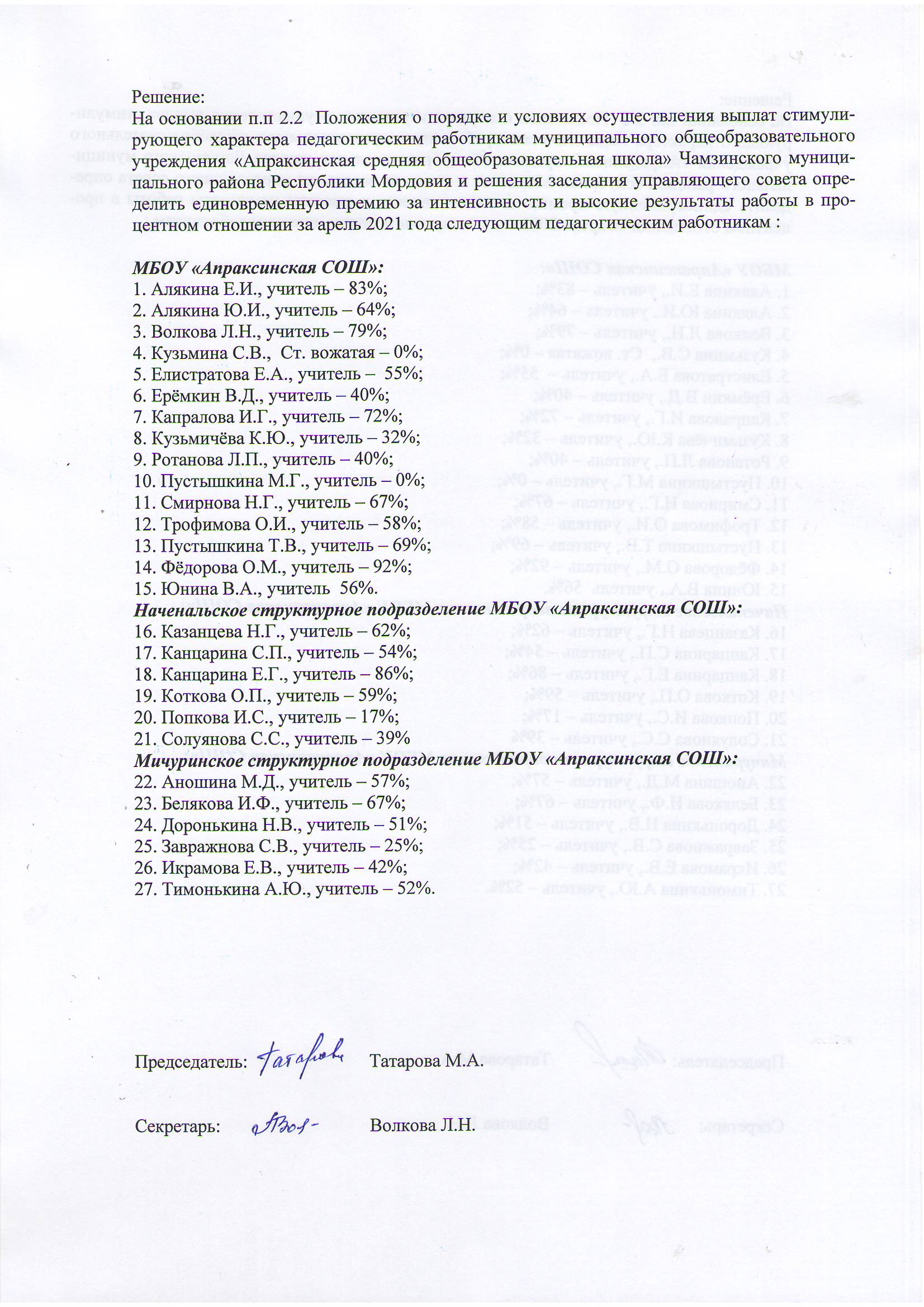 